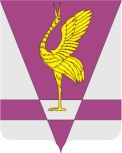 В соответствии со статьей 35 Федерального закона от 06.10.2003 г. № 131-ФЗ «Об общих принципах организации органов местного самоуправления в Российской Федерации», руководствуясь пунктом 7 статьи 20 Устава Ужурского района Красноярского края, Ужурский районный Совет депутатов РЕШИЛ:1. В приложение к решению Ужурского районного Совета депутатов от 24.12.2018 №32-242р «Об утверждении Регламента Ужурского районного Совета депутатов» внести следующие изменения:1.1. Пункт 5.2.8. статьи 5 Регламента читать в следующей редакции:«5.2.8. Итоги голосования оформляются решением районного Совета депутатов, которое подписывается председательствующим на сессии районного Совета, и вступает в силу в порядке, предусмотренном Уставом Ужурского района Красноярского края.»;1.2. Пункт 13.3. статьи 13 Регламенты дополнить следующими словами:«, а при его отсутствии - специалистом, назначенным распоряжением председателя районного Совета депутатов.»;1.3. Абзац 8 пункта 16.4. статьи 16 Регламента читать с следующей редакции:« - прекращения гражданства Российской Федерации либо гражданства иностранного государства - участника международного договора Российской Федерации, в соответствии с которым иностранный гражданин имеет право быть избранным в органы местного самоуправления, наличия гражданства (подданства) иностранного государства либо вида на жительство или иного документа, подтверждающего право на постоянное проживание на территории иностранного государства гражданина Российской Федерации либо иностранного гражданина, имеющего право на основании международного договора Российской Федерации быть избранным в органы местного самоуправления, если иное не предусмотрено международным договором Российской Федерации;»;1.4. Пункт 24.8. статьи 24 Регламента исключить;1.5. Пункт 29.15. статьи 29 Регламента читать в следующей редакции:«29.15. Итоги голосования оформляются решением районного Совета депутатов, которое подписывается Председателем районного Совета депутатов, и вступает в силу в порядке, предусмотренном Уставом Ужурского района Красноярского края.».2. Решение вступает в силу со дня, следующего за днем его официального опубликования в газете «Сибирский хлебороб».КРАСНОЯРСКИЙ КРАЙУЖУРСКИЙ РАЙОННЫЙ СОВЕТДЕПУТАТОВРЕШЕНИЕКРАСНОЯРСКИЙ КРАЙУЖУРСКИЙ РАЙОННЫЙ СОВЕТДЕПУТАТОВРЕШЕНИЕКРАСНОЯРСКИЙ КРАЙУЖУРСКИЙ РАЙОННЫЙ СОВЕТДЕПУТАТОВРЕШЕНИЕ00.00.2022 г. Ужур№ 00-000рО внесении изменений в решение Ужурского районного Совета депутатов от 24.12.2018 № 32-242р «Об утверждении Регламента Ужурского районного Совета депутатов»О внесении изменений в решение Ужурского районного Совета депутатов от 24.12.2018 № 32-242р «Об утверждении Регламента Ужурского районного Совета депутатов»О внесении изменений в решение Ужурского районного Совета депутатов от 24.12.2018 № 32-242р «Об утверждении Регламента Ужурского районного Совета депутатов»Заместитель председателя Ужурского районного Совета депутатов_______________ (О.Ю.Рудкова)Глава Ужурского района _______________ (К.Н. Зарецкий)